Тест по жизни и творчеству Антонио ВивальдиТворчество А.Вивальди относится к стилю: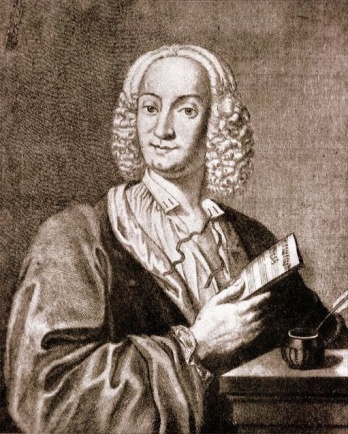 Барокко;Классицизм;Романтизм;Импрессионизм.Годы жизни А.Вивальди:1685– 1750;1756– 1791;1678 – 1741;1685 – 1759.В каком итальянском городе А.Вивальди провел большую часть своей жизни?Рим;Флоренция;Венеция;Мантуя.Кто был первым учителем А.Вивальди?отец Джованни Баттиста;композитор Джованни Легренци;композитор Арканджело Корелли.Для какого солирующего инструмента был написан цикл концертов «Времена года»?флейта;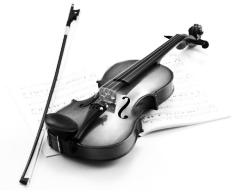 виола;гобой;скрипка.Основоположником какого жанра был А.Вивальди:оперы;симфонии;сольного инструментального концерта;кончерто гроссо.Количество частей в концертах А.Вивальди:одна;две;три;четыре.Какая часть концерта пишется в медленном темпе:первая;вторая;первая и третья;первая и вторая.«У камина» является частью концерта:Концерт №1 ми мажор «Весна»;Концерт №2 соль минор «Лето»;Концерт №3 фа мажор «Осень»;Концерт №4 фа минор «Зима».Какое произведениеА.Вивальди является музыкальным эпиграфом к известной российской телепередаче«Жди меня»?Концерт для гобоя с оркестром;Концерт №2 соль минор «Лето», 3 часть «Летняя гроза»;Концерт №3 фа мажор «Осень», 3 часть «Охота»;Вставить пропущенные названия частей из цикла концертов «Времена года»:Концерт №1 «Весна»ми мажор Концерт №2 «Лето»соль минорКонцерт №3 «Осень»фа мажор Концерт №4 «Зима»фа минор 1 часть«Томительная жара»«Танец и песня крестьянина»«Сильный ветер»2 часть«Спящий пастух»«Летняя страда»«Спящие пьяные»3 часть«Пасторальный танец»«На льду»